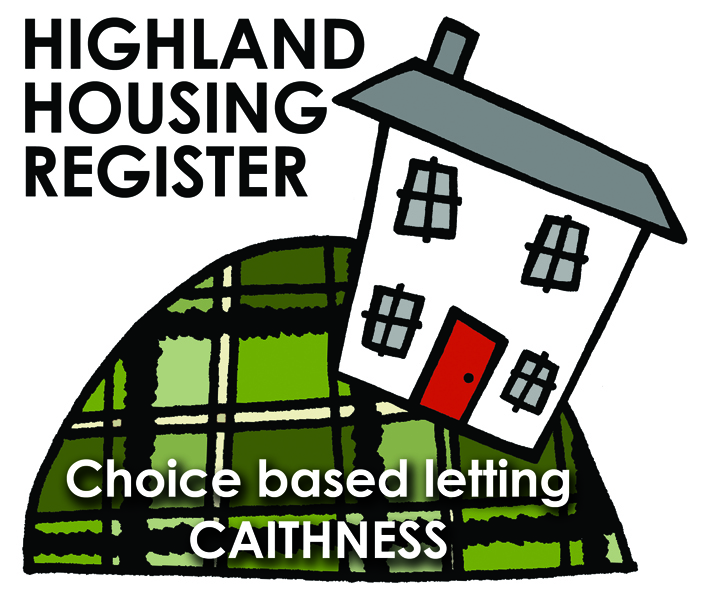 Pentland Housing Association Ltd23 BROWNHILL ROAD, THURSO KW14 7NL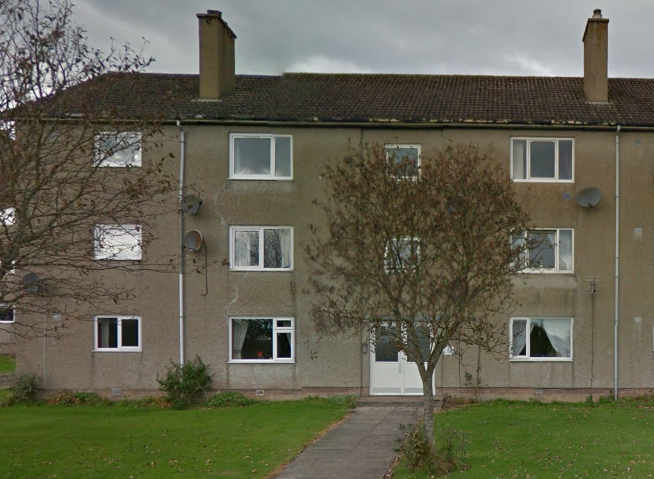 FULL DESCRIPTIONPentland Housing Association Ltd has a three bedroom second floor flat in Thurso, just a short walk from the town centre and other amenities.   Accommodation comprises lounge, kitchen/diner, three bedrooms and a bathroom.  The property benefits from electric heating.  It has an open plan front garden and a shared enclosed back garden. WHO CAN BID:HOW TO BID:All bids must be in by the above closing date.  To register interest in this property fill out the registered interest form.  This can be found at any of the offices or your local service point, and return to any of the following services:USEFUL LINKS:Local information: https://www.streetcheck.co.uk/postcode/kw148aeGoogle maps: https://maps.google.co.uk/maps?output=classic&dg=brwCouncil tax bands: http://www.highland.gov.uk/info/701/council_tax/523/council_tax/3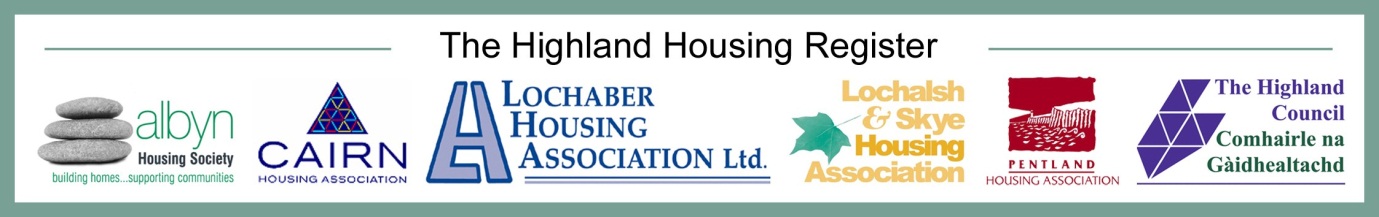 LETTING INFORMATION		CLOSING DATE: 27 August 2018RENT: £341.00 per calendar monthCOUNCIL TAX BAND: ADATE ADVERTISED: 20 August 2018KEY FEATURESRent £341.00 per calendar month3 bed second floor flatEPC Rating D Electric heatingOpen plan front garden and shared enclosed back gardenCouple/Parent with two, three or more children of High School ageSingle Person/Couple with access to child/childrenTransfer applicants looking to downsize or upsizeHomeless clients with 2 or 3 bed needcbl@pentlandhousing.co.ukThurso Service PointWick Service PointPentland Housing Association LtdCAB ThursoCAB Wick